Name: _______________________________________	January 24, 2014		Period: _________What if Civil War soldiers had cell phones?Directions: Using the cell phone below and the blank screens, fill in what a Civil War soldier’s cell phone might have looked like. Complete the information on his Facebook profile, make 3 tweets he sent from his Twitter account, describe 5 pages he would have “liked,” illustrate apps he would have used on his phone, and draw a picture that he took and used as his wallpaper.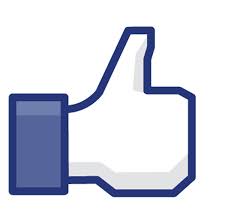 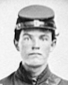 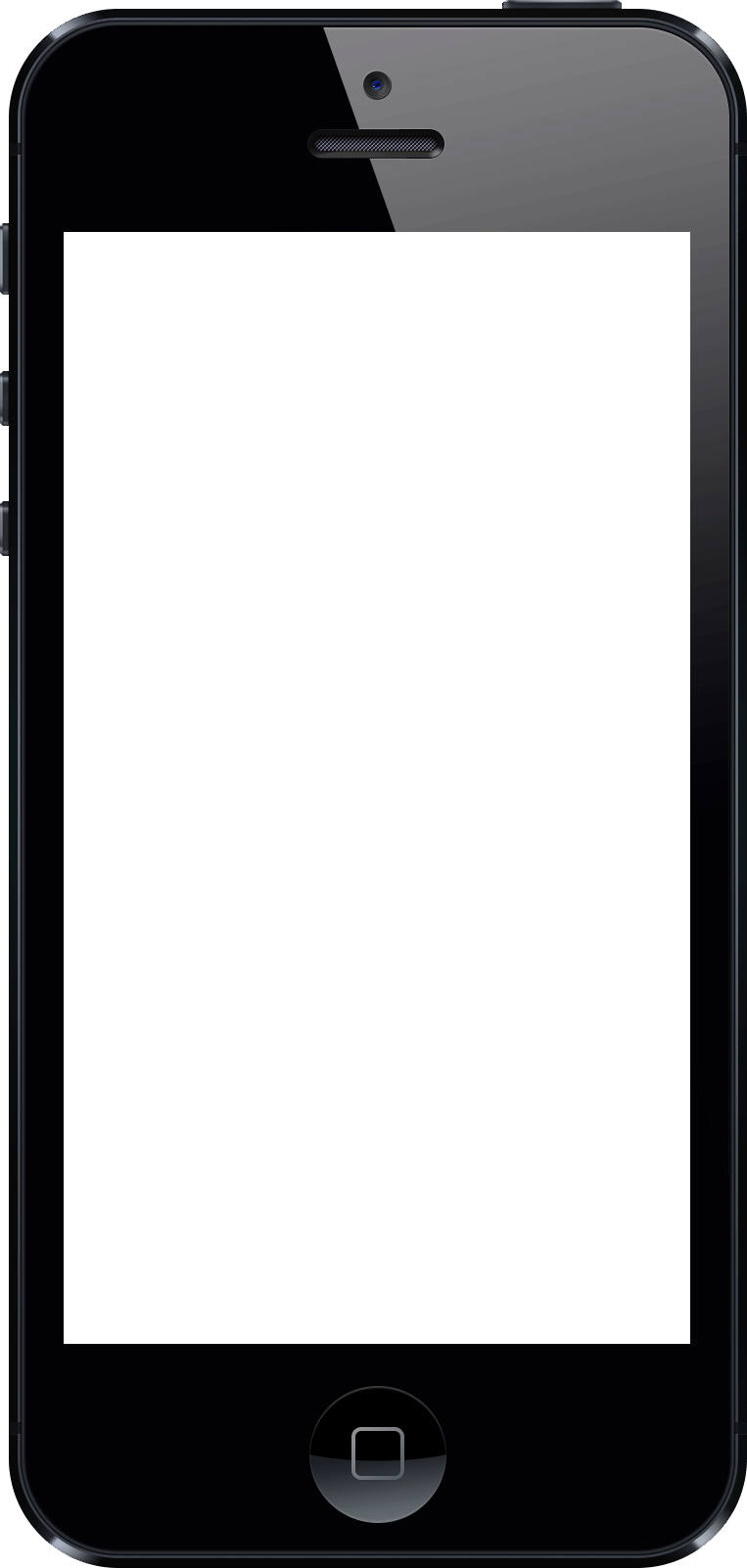 	Apps